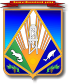 МУНИЦИПАЛЬНОЕ ОБРАЗОВАНИЕХАНТЫ-МАНСИЙСКИЙ РАЙОНХанты-Мансийский автономный округ – ЮграАДМИНИСТРАЦИЯ ХАНТЫ-МАНСИЙСКОГО РАЙОНАР А С П О Р Я Ж Е Н И Еот 21.07.2021                                                                                            № 822-р г. Ханты-МансийскО внесении изменений в распоряжениеадминистрации Ханты-Мансийского района от 02.07.2021 № 758-р «Об организации подготовки образовательныхорганизаций Ханты-Мансийского района к началу нового 2021/2022 учебного года»На основании Устава Ханты-Мансийского района и в связи 
с организационно-штатными изменениями в администрации Ханты-Мансийского района:Внести в распоряжение администрации Ханты-Мансийского района от 02.07.2021 № 758-р «Об организации подготовки образовательных организаций Ханты-Мансийского района к началу нового 2021/2022 учебного года» изменения, изложив приложение 1 в следующей редакции:«Приложение 1к распоряжению администрацииХанты-Мансийского района от 02.07.2021 № 758-рСОСТАВ   Межведомственной комиссии по оценке готовности образовательных организаций Ханты-Мансийского района к новому 2021/2022 учебному году Заместитель главы района по социальным вопросам, председатель комиссии Председатель комитета по образованию администрации 
района, заместитель председателя комиссииЧлены комиссии:Заместитель начальника отдела пожарной охранной сигнализации МКУ «Управление технического обеспечения»Начальник отдела по культуре, спорту и социальной политике администрации Ханты-Мансийского районаРуководитель образовательной организации Ханты-Мансийского районаНачальник отдела организационного обеспечения деятельности муниципальных комиссий по делам несовершеннолетних и защите их прав администрации Ханты-Мансийского районаПредставитель отдела надзорной деятельности и профилактической работы по городу Ханты-Мансийску и району Управления надзорной деятельности и профилактической работы Главного управления МЧС России по Ханты-Мансийскому автономному округу – Югре 
(по согласованию)Представитель территориального отдела внутренних дел (Росгвардии) (по согласованию)Представитель территориального отдела Федеральной службы по надзору в сфере защиты прав потребителей и благополучия человека в Ханты-Мансийском автономном округе – Югре (по согласованию)Представитель администрации сельского поселения 
(по согласованию)Представитель родительской общественности 
(по согласованию).».2. Опубликовать (обнародовать) настоящее распоряжение в газете «Наш район», в официальном сетевом издании «Наш район 
Ханты-Мансийский», разместить на официальном сайте администрации Ханты-Мансийского района. 3. Контроль за выполнением распоряжения возложить 
на заместителя главы района по социальным вопросам.Глава Ханты-Мансийского района                                               К.Р.Минулин